REPUBLIKA HRVATSKA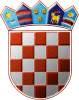 SISAČKO-MOSLAVAČKA ŽUPANIJAOPĆINA VELIKA LUDINAOPĆINSKO VIJEĆEKLASA:   363-01/23-02/09     		                                       URBROJ: 2176-19-02-23-2Velika Ludina, 19.12.2023.                 Temeljem članka 31 stavak 2. Zakona o postupanju s nezakonito izgrađenim zgradama („Narodne novine“ br 86/12, 143/13, 65/17, 14/19) i članka 34. i 35. Statuta Općine Velika Ludina ("Službene novine" Općine Velika Ludina broj: 3/22, 5/22 i 8/23),  Općinsko vijeće Općine Velika Ludina na svojoj 24. sjednici održanoj 19.12.2023. godine, donijelo je  PROGRAM UTROŠKA SREDSTAVA NAKNADE ZA ZADRŽAVANJE NEZAKONITO IZGRAĐENE ZGRADE U PROSTORU ZA 2024. GODINUČlanak 1.          Programom utroška sredstava naknade za zadržavanje nezakonito izgrađene zgrade u prostoru (u daljnjem tekstu: naknada) za 2024. godinu utvrđuje se namjena korištenja i kontrola utroška sredstava naknade namijenjenih za poboljšanje infrastrukturne opremljenosti pojedinih područja Općine Velika Ludina.Članak 2.          Prihod u visini od 30% prikupljenih sredstava naknade planiran je u proračunu Općine Velika Ludina za 2024. godinu, u ukupnom iznosu od 1.327,23 kuna, a utrošit će se kako slijedi:Članak 3.        	Ovaj program objavit će se u „Službenim novinama Općine Velika Ludina“, a stupa na snagu 01.01.2024. godine.OPĆINSKO VIJEĆE OPĆINE VELIKA LUDINA			                             					 Predsjednik:		                                   				              Vjekoslav Kamenščak    Red. Br.Opis poslovaIznos sredstavaEURO1.Izgradnja i rekonstrukcija javnih prometnih površina1.327,23